ДЕНЬ ЗНАНИЙ –2017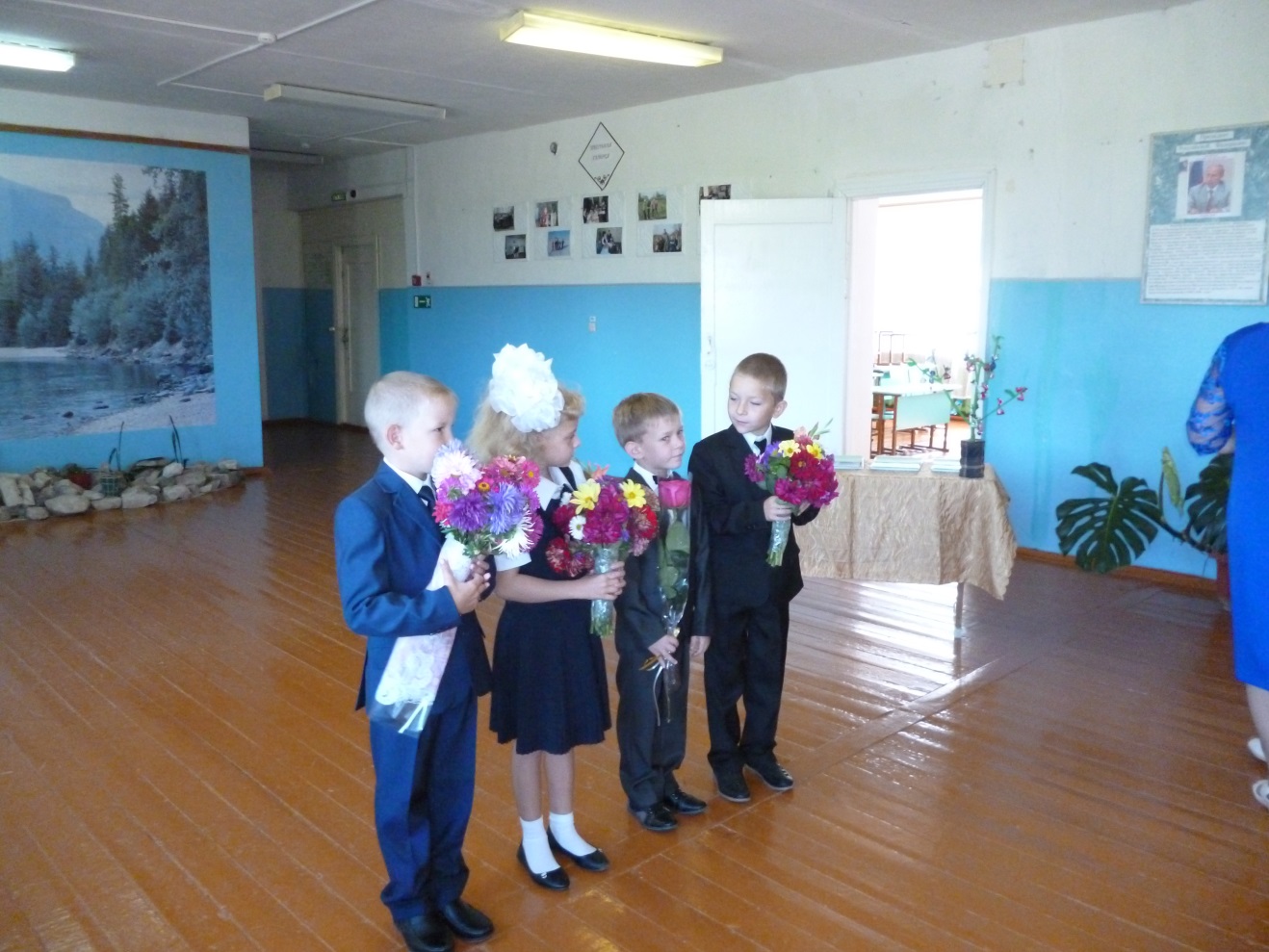 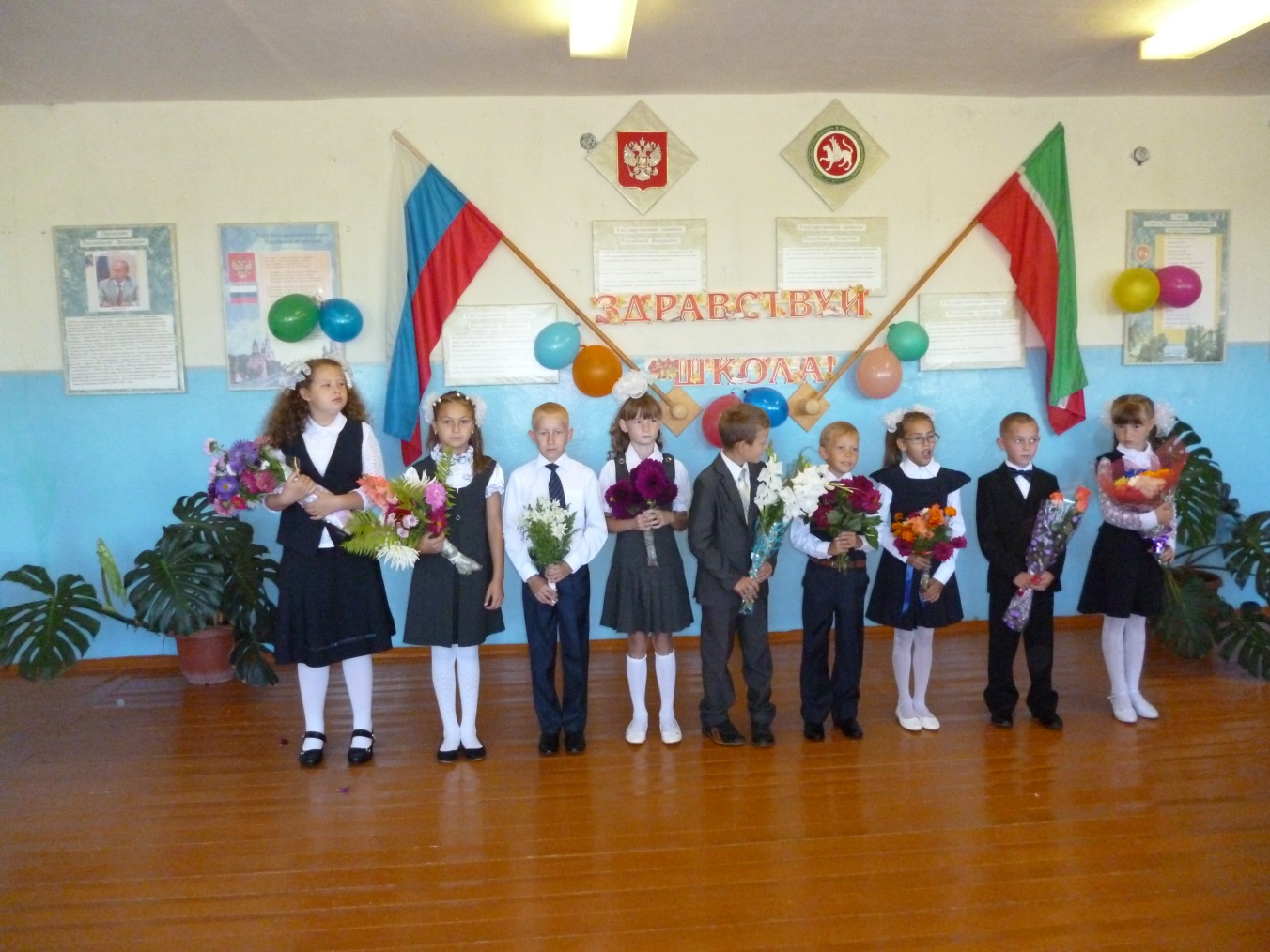 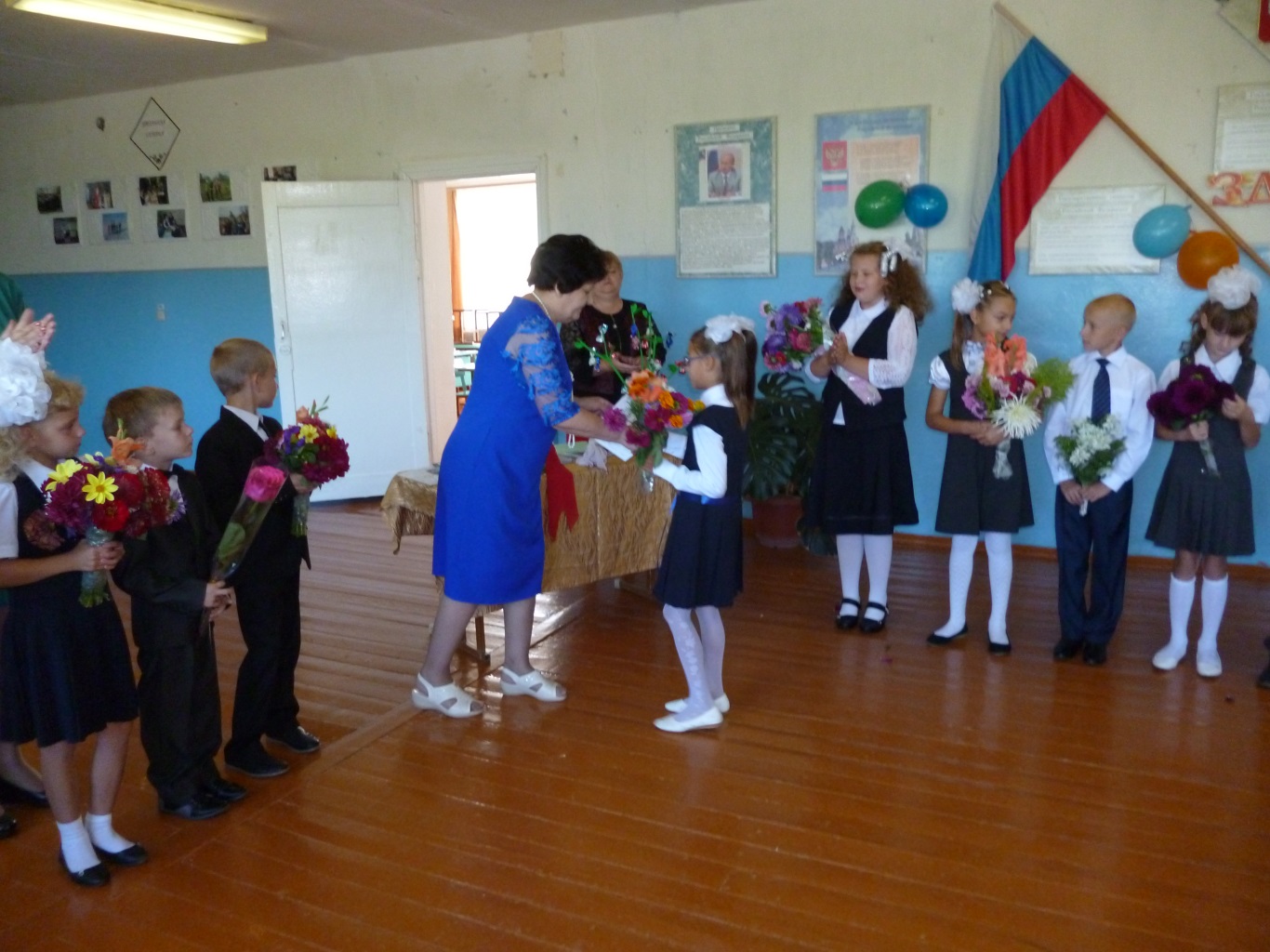 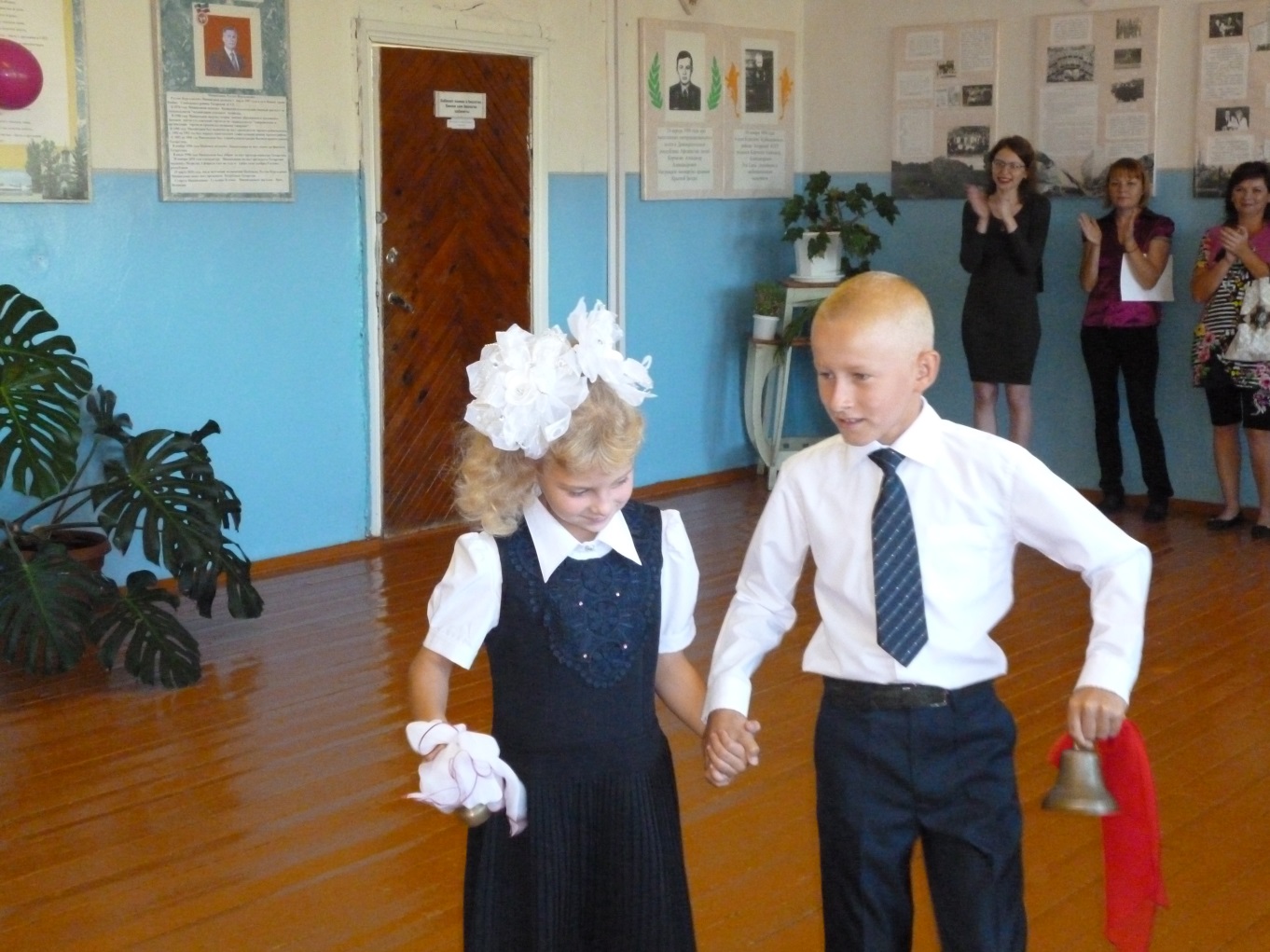 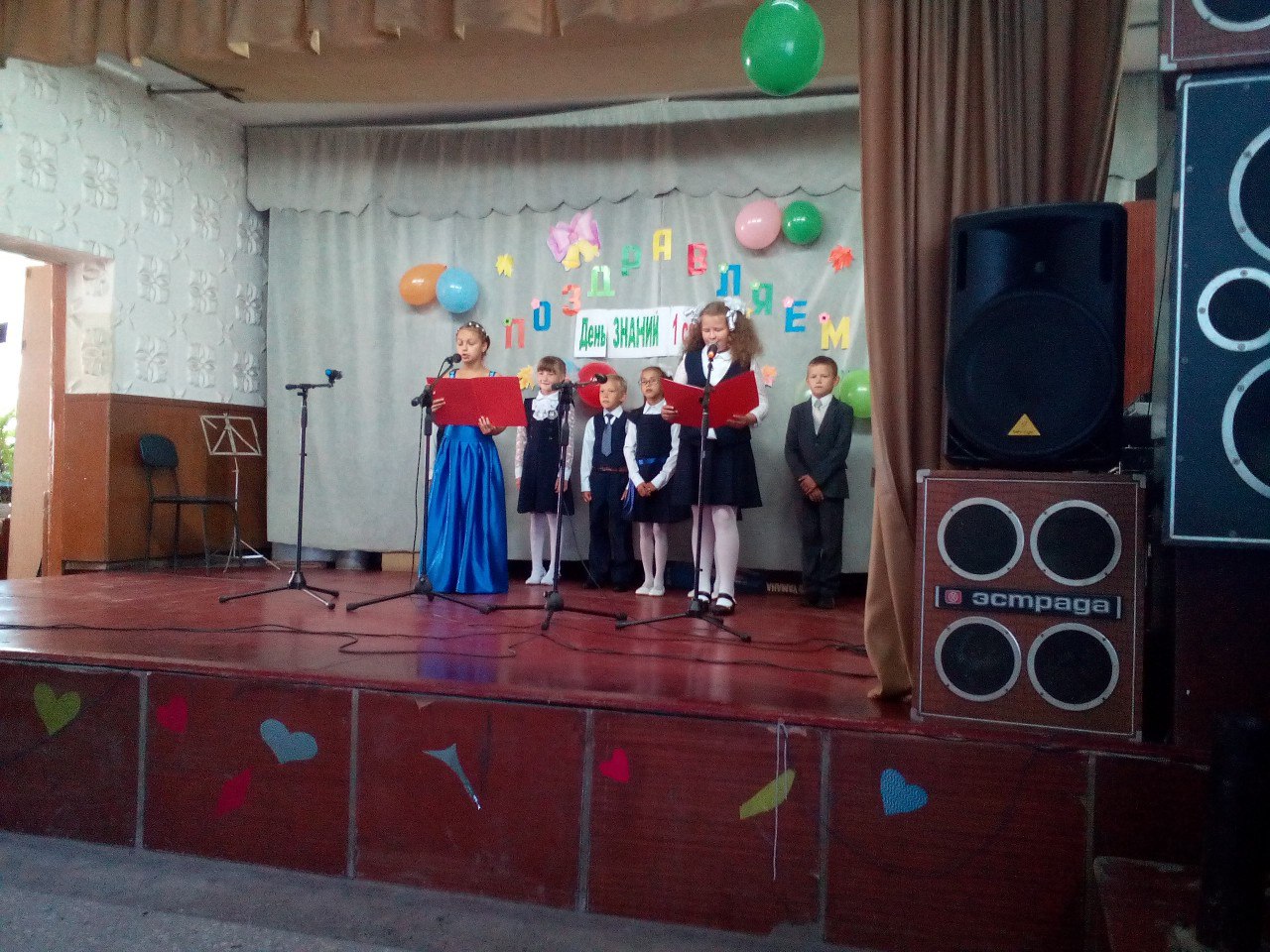 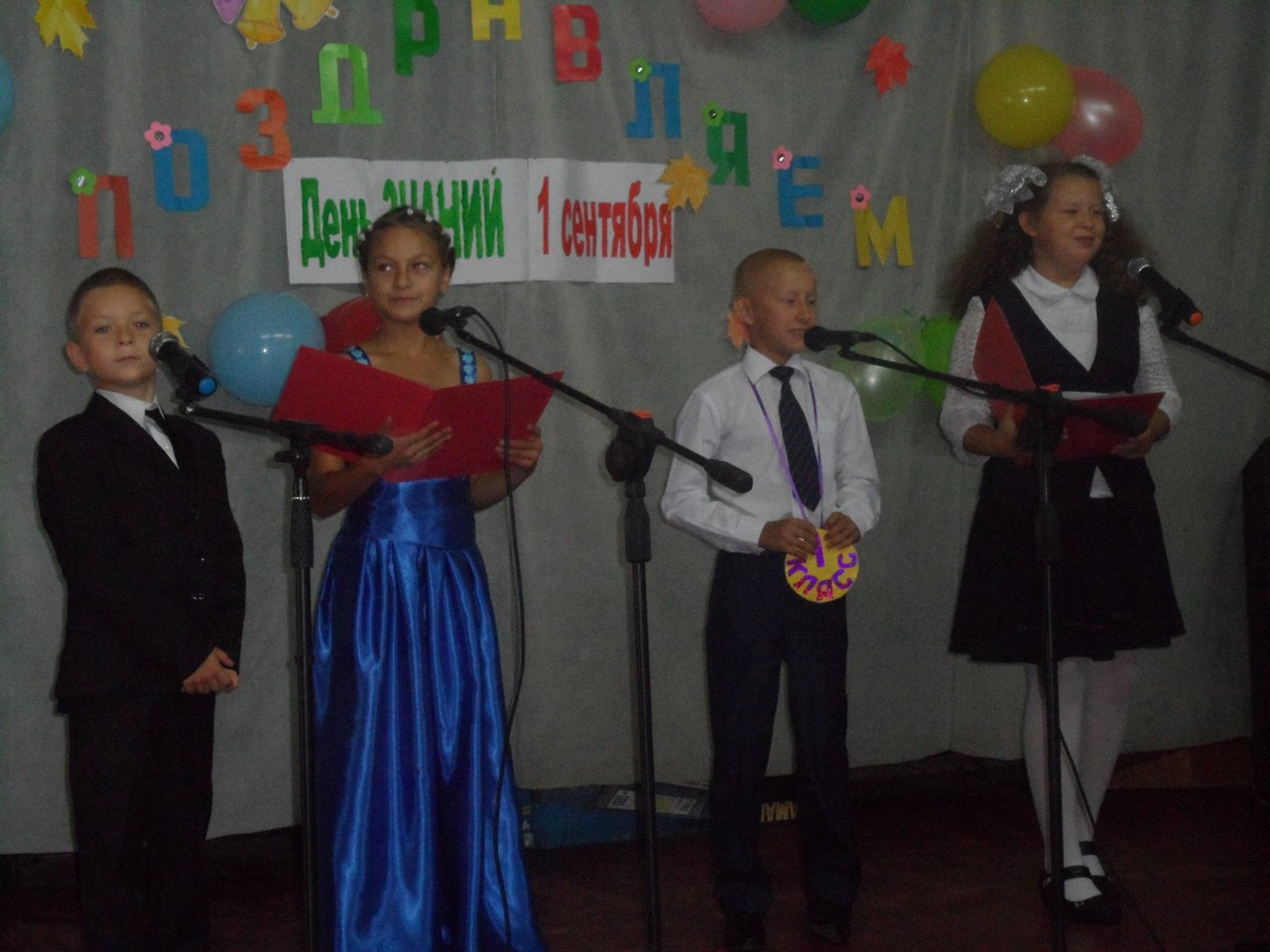 